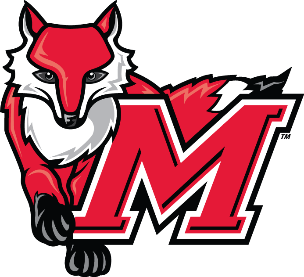 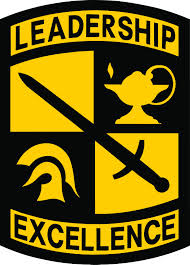 Ram Battalion Marist ROTCOperation 24 Packing ListBackpack or athletic bagNotebook, pen or pencilRunning shoesWorkout clothes (For Physical Training)Appropriate outfit for college classesBoots/Hiking Shoes/Shoes you don’t mind getting dirty (For Tactical Lab)Personal Hygiene items (towels, toothbrush, soap, etc.)Medical Items (Medicine, aspirin, etc.)Cell PhonePhoto ID (Needed to enter Residence Halls)Weather appropriate clothing (Rain gear, sweatshirt, jacket, etc.)Sleeping bag and bedding (Check with your host to see if this is necessary) Small amount of cash ($20 is recommended)Most of all bring a positive attitude and a loud voice!